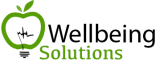 ENFERMERO/A PLANTA MAÑANASWellbeing Solutions, selecciona para un importante hospital privado en Barcelona a un/a enfermero/a para planta de trauma La persona seleccionada se incorporará a una institución con más de 30 años de historia y con una clara vocación de servicio y ética asistencial. Funciones: - Realizar seguimiento y control directo del paciente hospitalizado - Realización de curas y pruebas diagnósticas - Extracción de muestras - Cumplir los principios éticos y legales Requisitos: - Diplomatura en enfermería - Experiencia previa en entorno hospitalario y/o traumatología Se ofrece: - Horario a convenir - Jornada completa - Contrato estable - Salario entre 25000-27000€ en función de la experiencia del profesional.- Posibilidad de desarrollo y crecimiento profesional. Plan formativo continuado Persona de contacto: Laia      email: rrhh@wellbeingsolutions.es / Teléfono: 652956696